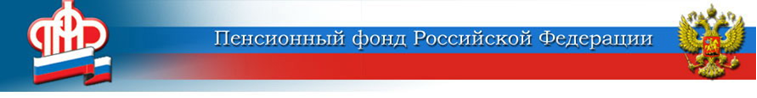 ОПФР по Калужской области Государственное учреждение-Управление Пенсионного фонда Российской Федерации в Дзержинском районе Калужской области (межрайонное)        ___________________________________________________            249832 г.Кондрово,     			          телефон: (48434) 3 –95 –15 3-95-48           ул.Кооперативная, 3а.                               факс: (48434) 3 –95 – 34Работающему пенсионеру после увольнения пенсия, с учетом всех индексаций, начисляется с месяца, следующего за месяцем увольненияУПФР в Дзержинском районе Калужской области (межрайонное) напоминает, что после прекращения пенсионером трудовой деятельности полный размер пенсии с учетом всех индексаций выплачивается за период с 1-го числа месяца, следующего за месяцем увольнения. Когда пенсионер прекращает трудовую деятельность, он начинает получать пенсию в полном размере с учетом всех индексаций, имевших место в период. Например, пенсионер уволился с работы в ноябре 2020 года. В декабре в ПФР поступит отчётность от работодателя с указанием того, что пенсионер за ноябрь ещё числится работающим. В январе 2021 года ПФР получит отчётность, в которой пенсионер работающим уже не числится. В феврале ПФР произведёт перерасчёт размера пенсии.Таким образом, пенсионер начнёт получать увеличенный размер пенсии через 3 месяца после увольнения.При этом за эти 3 месяца (декабрь, январь и февраль) ему будет произведена доплата – разница между прежним и новым размером пенсии  его работы. УПФР в Дзержинском районе                                                                                                                                                                                                                                                                 Калужской области (межрайонное)07.05.2021